Управління освіти, науки та молоді Волинської обласної держадміністраціїЛуцький педагогічний коледжЗаочне відділення у співпраці з Радою молодих науковців коледжу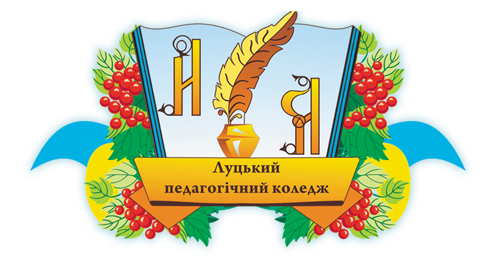 ІНФОРМАЦІЙНЕ ПОВІДОМЛЕННЯШановні колеги!Запрошуємо Вас до участі в IІІ традиційній науково-практичній конференції «ВЕКТОР ПОШУКУ В СУЧАСНОМУ ОСВІТНЬОМУ ПРОСТОРІ», яка відбудеться 7 грудня 2017 рокув Луцькому педагогічному коледжі.Робочі мови конференції: українська, російська, англійська.На конференції передбачено:1. Пленарні доповіді;2. Проведення тематичних майстер-класів;3. “Coffee-break».Для участі в роботі конференції необхідно до 24 листопада 2017 року надіслати заповнену форму учасника, тези доповіді та копію оплати організаційного внеску на електронну пошту оргкомітету – zaochnevid@gmail.com .Організаційний внесок – 100 гривень. Кошти можна перераховувати:1.Приват Банк, к/р 5168 7572 7149 8265 - Лайтарук Надія Федорівна. Призначення платежу: оплата статті (обов’язково вказати прізвище автора тез).Організаційний внесок покриває витрати на участь в конференції, публікацію тез доповіді, програму конференції, сертифікат учасника та організацію майстер-класів. Вартість проживання і харчування оплачується учасниками конференції.ВАЖЛИВІ ДАТИ24.11.17 – кінцевий термін прийняття заявок та електронних версій статей.27.11.17 – кінцевий термін оплати за статтю.28.11.17 – кінцевий термін отримання повідомлення про прийняття тез статей.МИ У СОЦМЕРЕЖАХhttps://www.facebook.com/nadia.laitaruk.9?ref=bookmarksВИМОГИ ДО ОФОРМЛЕННЯ МАТЕРІАЛІВ ПУБЛІКАЦІЇ ТА УЧАСТІ В КОНФЕРЕНЦІЇ :Обсяг тез: 4-5 повних сторінок формату А4, виконані у редакції MS Word.  Розмір берегів: ліве, праве, верхнє, нижнє  – 20 мм. Міжрядковий інтервал – 1,5. Шрифт – Times New Roman, кегль  – 14.АЛГОРИТМ ОФОРМЛЕННЯ:Назва доповіді (великі літери, посередині, жирним шрифтом, кегль 14).Прізвище, ім’я та по батькові автора (посередині, жирним шрифтом, після пропуску двох рядків).Посада (студент, викладач).Назва навчального закладу.Науковий керівник (посада, вчений ступень).Основний текст (після пропуску двох рядків).Література.ЗРАЗОК ДЛЯ ВИКЛАДАЧА:ОПТИМІЗАЦІЯ ОСВІТНЬОГО ПРОЦЕСУ ЗІ СТУДЕНТАМИ ЗАОЧНОЇ ФОРМИ ОРГАНІЗАЦІЇ НАВЧАННЯН.Г. Денисенкокандидат педагогічних наук, завідувач заочного відділенняЛуцького педагогічного коледжуАктуальність теми. (тези статті)Література:Вoлкoвa Н.П. Педaгoгікa. / Н. П. Вoлкoвa – К.: Aкaдемія, 2007. – 576c.ЗРАЗОК ДЛЯ СТУДЕНТА:ФІЗИЧНЕ ТА ПСИХОФІЗИЧНЕ ВИХОВАННЯ КОЗАЦЬКОЇ МОЛОДІВіталій Войцеховський Студент 4 курсу спеціальності «Фізичне виховання»Луцького педагогічного коледжуНауковий керівник – Марчук С. С. , кандидат педагогічних наук, завідувач кафедри психолого-педагогічних дисциплінАктуальність теми. (тези)Література:Руденко Ю. Українська козацька педагогіка :  витоки, духовні цінності, сучасність / Ю. Руденко, О. Губко. – Київ : МАУП, 2007. – 384с.Адреса  оргкомітету:Номери телефонів контактних осіб: +38(050) 1575197 – Лайтарук  Надія Федорівна, методист заочного відділення Луцького педагогічного коледжу.+380(095)4699730 – Денисенко Наталія Григорівна, завідувач заочного відділення Луцького педагогічного коледжу.ЗРАЗОКАнкета-заявка для участі в IІІ науково-практичній конференції «ВЕКТОР ПОШУКУ В СУЧАСНОМУ ОСВІТНЬОМУ ПРОСТОРІ»7 ГРУДНЯ 2017 рокуЗаочне відділенняЛуцький педагогічний коледжПроспект Волі, 36м. Луцьк  43000, УкраїнаПрізвище, ім’я,по батьковіНавчальний закладКурсПосада Місце роботиТема статтіКонтактний телефонE-mail